FEDERATION FRANCAISE DE PETANQUE ET JEU PROVENCALAgrée par le Ministère de  et des Sports et de la vie Associative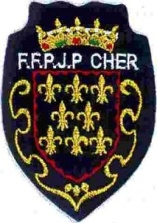 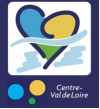 INTENTION DE MUTATIONAssociation : …… ……………N°……………………….N° de Licence : ……………………………………………………………………………………………………Nom et prénom du joueur demandeur : … ………………………………………………Date de naissance : …………………………………….Adresse : …… ……………………………………………………………………….Changement de département ou pays : OUI / NON Réponse obligatoireProchaine association : (facultatif)………………………………………………………….Prochain département ou pays : …… …………………………………………………………Fait à : ………………….  Le : ………………………………..Avis du président de l’association quittée                                     Signature du demandeurDate et signature, cachet de l’associationCe Formulaire est à renvoyer obligatoirement Signé et tamponné par la club quitté, accompagné du règlement correspondant et d’une enveloppe timbrée à l’adresse désirée pour le retour.Chèque de 30 €en cas de mutation interne du département ou de 50€ en cas de mutation externe du département ; libellé à l’ordre du Comité du Cher de PétanqueToute mutation est payanteADRESSE D’ENVOI :Monsieur GUERIN Robert -36 Rte de St FLORENT-18190 Châteauneuf   Sur Cher